GUÍA DE ARTES VISUALES¿Qué necesito saber?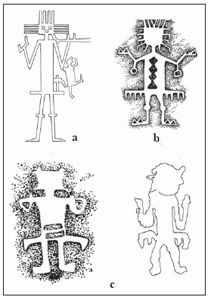 Entonces:Crear es: realizar un dibujo, mediante la observación de imágenes y utilizando diversos materiales.¿Qué es el Arte Rupestre?Se llama ARTE RUPESTRE a las marcas o figuras trazadas por seres humanos sobre rocas o cerros.Se encuentran en sitios al aire libre y sobre las paredes de cuevas y abrigos rocosos.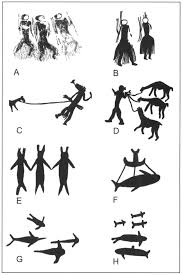 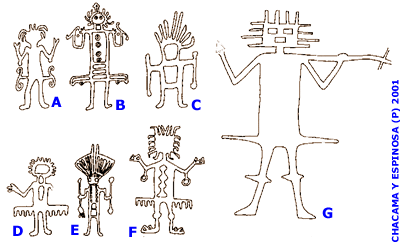 La Pintura RupestrePara pintar en clases de artes visuales o en nuestras casas, vamos a algún lugar y compramos pintura, temperas, pinceles, brochas y rodillos para hacerlo.Antiguamente las personas debían fabricar sus propias herramientas y pinturas.¿Cómo creen ustedes que pintaban nuestros antepasados?¿Sobre qué superficie?¿Cómo hacían las pinturas?¿Con qué herramientas pintaban?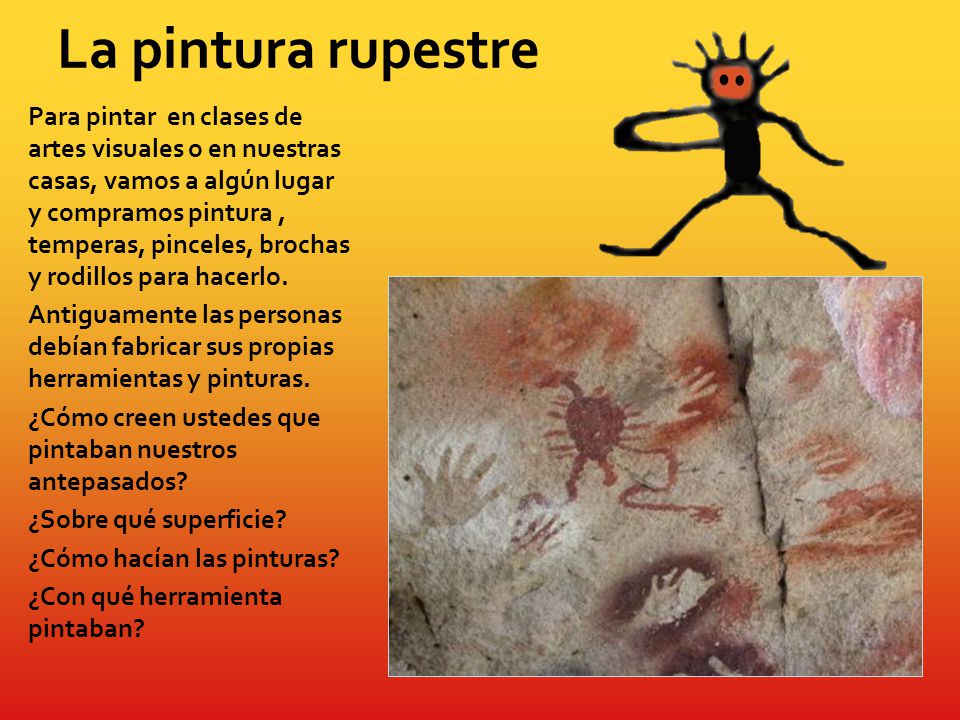 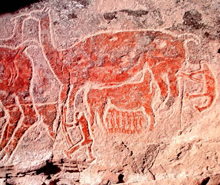 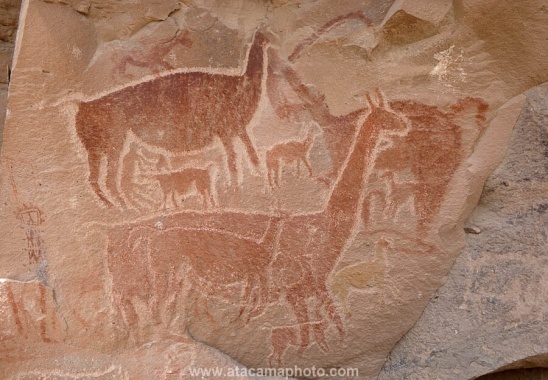 Actividad: Ya que conociste el ARTE RUPESTRE y la PINTURA, deberás trasladarte en el tiempo y tendrás que dibujar y pintar como nuestros antepasados.Debes seguir los pasos para realizar tu trabajo:En una hoja de block u hoja de oficio blanca escribe el siguiente título “Arte Rupestre Chileno”, Dibuja 4 figuras de arte rupestre.Luego de haber dibujado las cuatro figuras, deberás colorearlas utilizando 4 materiales diferentes.La primera figura deberás pintarla con lápiz de color a paloLa segunda figura deberás pintarla con lápiz de ceraLa tercera figura deberás pintarla con lápiz scriptoLa cuarta figura deberás rellenarla con plasticinaObserva las siguientes imágenes a modo de ejemplo, pueden ayudarte a realizar tu trabajo…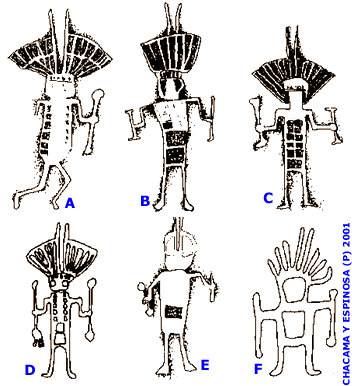 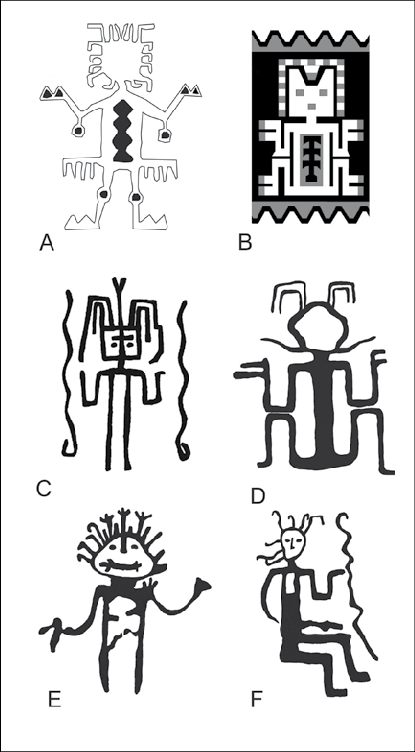 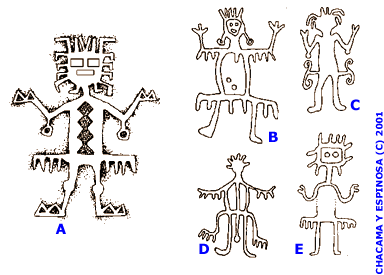 Nombre:Curso: 4°A   Fecha: semana N° 20¿QUÉ APRENDEREMOS?¿QUÉ APRENDEREMOS?¿QUÉ APRENDEREMOS?Objetivo (s): OA 1 Crear trabajos de arte con un propósito expresivo personal y basados en la observación del: -entorno natural: naturaleza y paisaje americano › entorno cultural: América y sus tradiciones (cultura precolombina, tradiciones y artesanía americana)-entorno artístico: arte precolombino y de movimientos artísticos como muralismo mexicano, naif y surrealismo en Chile, Latinoamérica y en el resto del mundo.Objetivo (s): OA 1 Crear trabajos de arte con un propósito expresivo personal y basados en la observación del: -entorno natural: naturaleza y paisaje americano › entorno cultural: América y sus tradiciones (cultura precolombina, tradiciones y artesanía americana)-entorno artístico: arte precolombino y de movimientos artísticos como muralismo mexicano, naif y surrealismo en Chile, Latinoamérica y en el resto del mundo.Objetivo (s): OA 1 Crear trabajos de arte con un propósito expresivo personal y basados en la observación del: -entorno natural: naturaleza y paisaje americano › entorno cultural: América y sus tradiciones (cultura precolombina, tradiciones y artesanía americana)-entorno artístico: arte precolombino y de movimientos artísticos como muralismo mexicano, naif y surrealismo en Chile, Latinoamérica y en el resto del mundo.Contenidos: “Arte Rupestre Chileno”Contenidos: “Arte Rupestre Chileno”Contenidos: “Arte Rupestre Chileno”Objetivo de la semana: Crean trabajos de arte de pintura y artesanía, basados en la observación de arte rupestre chileno, textiles y cerámicas, observando imágenes de cada representación, eligiendo y realizando boceto a mano alzada, aplicando técnicas de pinturas con materiales seleccionados por ellos mismos.Objetivo de la semana: Crean trabajos de arte de pintura y artesanía, basados en la observación de arte rupestre chileno, textiles y cerámicas, observando imágenes de cada representación, eligiendo y realizando boceto a mano alzada, aplicando técnicas de pinturas con materiales seleccionados por ellos mismos.Objetivo de la semana: Crean trabajos de arte de pintura y artesanía, basados en la observación de arte rupestre chileno, textiles y cerámicas, observando imágenes de cada representación, eligiendo y realizando boceto a mano alzada, aplicando técnicas de pinturas con materiales seleccionados por ellos mismos.Habilidad: CrearHabilidad: CrearHabilidad: Crear¿Cómo lo hiciste?¿Cómo lo hiciste?¿Cómo lo hiciste?Muy bien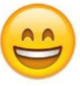 Bien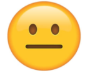 Puedo mejorar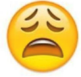 